ANEXOSTabela 1 - Descrição dos valores de diâmetro, comprimento e proporção da falha com relação ao diâmetro das tíbias dos animais estudados.Legenda: N = número de membros estudados. DP=desvio padrão. Mín=Mínimo. Max=Máximo.Fonte: PARETSIS, N.F., 2015Figuras:Figura 1:  Confecção do defeito ósseo na tíbia ovina e fragmentos ósseos processados para estudo histológico.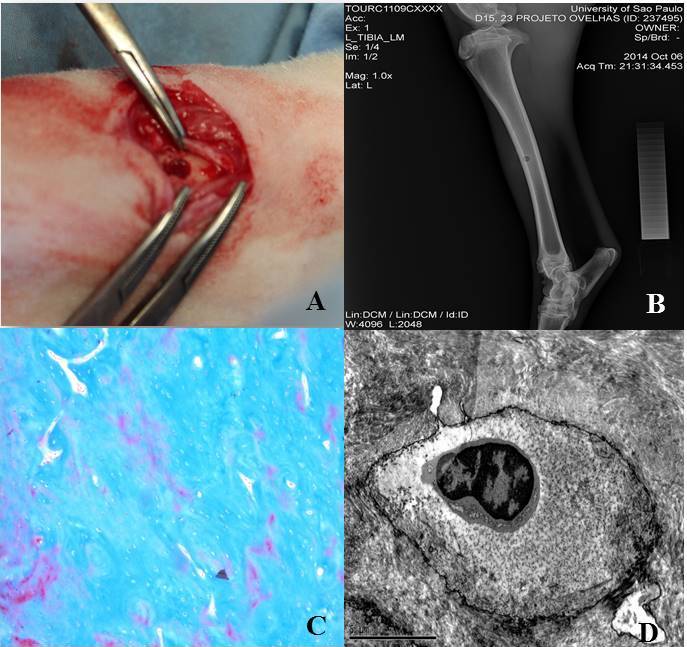 Legenda: Falha óssea de 5 mm realizada na tíbia do ovino (A); Projeção radiográfica lateromedial evidenciando a localização do defeito  ósseo e a relação falha/osso ovino (B); Ilustração do fragmento processado para análise de microscopia de luz, aumento de 100x (C); microscopia eletrônica de transmissão, aumento de 10.000x, evidenciando um osteócito maduro dentro da lacuna (D). Fonte: (PARETSIS, N.F., 2015).Intervalo de 95% - limitesIntervalo de 95% - limitesNMédiaDPMinMedianaMedianaMaxMaxInferiorInferiorSuperiorSuperiorDiâmetro481,60,21,21,51,5221,21,22,02,0Comprimento4819,3216,41919232315,415,423,223,2Fração de falha por diâmetro483,10,42,53,13,13,83,82,32,33,93,9